ContentsVariable:	    Population-historic	1Variable:	    Population by age	1Variable:	    Fertility	3Variable:  	School Enrollment	3Variable:	    Race	1Variable:  	Net Migration	1Variable:	    Projected Population	1Variable:	    Housing Units Supply-historic	1Variable:  	Housing Units Supply-projected	1Variable:	    Undeveloped Land Protected From Development	3Variable:  	Land in Current Use	3Variable:  	Change in Land Cover, 2001-2006	1Variable:  	Key Destinations within ½ mile of Community Center Areas	1Variable:  	Population Density	1Variable:        % Population and % Housing Units within ½ Mile of CCA	3Variable:  	High-hazard dams	1Variable:  	Median Home Price	3Variable:  	Median Rental Price	1Variable:  	Housing Affordability	1Variable:  	Number of Affordable Housing Units	1Variable:  	Housing Unit Vacancy Rates	1Variable:  	Percent Year Round Occupied Homes	1Variable: 	    Percent Renter Occupied Housing Units	1Variable:	    Total Number and Percent Change in Building Permits	1Variable:	    Percent Change in Median Home Price	1Variable:	    Number of Assisted Housing Units Near Major Employers	3Variable:  	Gasoline and Diesel Consumption	1Variable:  	Greenhouse Gas (GHG) emissions attributed to transportation	1Variable:  	Rail Lines Capable of 40 mph speed	1Variable:  	Red Listed Bridges	1Variable:  	Pavement Condition	1Variable:  	Tons of freight shipped via all modes	1Variable:  	Public Transit Utilization	1Variable:  	Travel Mode Share	1Variable:  	Population with access to multi-modal transportation	3Variable:        Public Sewer Systems, Private Septic Systems, Public Water Systems, and Private Well Systems	1Variable:        Communities with Aquifer or Well-Head Protection Ordinances	1Variable:  	Potential Water Supply Lands in Conservation	1Variable:  	Conserved Wildlife Habitat	3Variable:  	Conserved Land with Productive Soils	1Variable:  	Conserved Flood Storage Land	1Variable:  	Forest Lands	1Variable:  	Unemployment/Employment Rates	1Variable:  	Median Household Income	3Variable:  	Age Distribution of Workforce (Young Persons in the Workforce)	1Variable:  	Educational Attainment	1Variable:  	Employment by Sector	1Variable:  	Employment Projections	1Variable:  	Carbon Emissions	1Variable:  	Vehicle Miles Traveled – Total and Per Capita VMS	1Variable:  	Average Annual Household Energy Expenditures	1Variable:  	Energy Expenditure – Per Person Energy Expenditure for Transportation	1Appendix I.    FIPS Codes	3Variable:	Population by age [ID# 102]Description:  	Total Age Distribution, percent change and growth rate by 5 year age cohorts (varying increments)as shown in Census 2010 SF1 P12 data, and Census 2000 SF1 P12 data.  School Age Population and Change in School age population are extracted/ calculated from the 2010 table and the 2000 table.  Senior population is extracted from 2010 table, and percent is calculated using 2010 total population.Source_Name: 2010 US Census Bureau, SF1 100% data, table P12Source_Date: 2010Source_URL: 	 http://factfinder2.census.gov/faces/nav/jsf/pages/searchresults.xhtml?refresh=t Source_Name: 2000 US Census Bureau, SF1 100% data, table P012Source_Date: 2000Source_URL: http://factfinder2.census.gov/faces/nav/jsf/pages/searchresults.xhtml?refresh=tGeography:  	 Municipality, Aggregated to RPCMethodology:Total Age Distribution, percent change and growth rate by 5 year age cohorts:  Download municipal data from the 2000 and 2010 census (save raw data for municipalities).  Aggregate the data to derive the total regional population by age cohort for 2000 and 2010.  Additional Fields to be included in the table:Municipal FIPS code codeRPC NameRPC Code #Then, using the 2000 and 2010 total population by cohorts, calculate the numerical and percent change for the decade and the annualized growth rate as follows. Some cohorts will need to be combined to arrive at the 5-year increments:Raw Data is separated by RPC on separate sheets, as Excel cannot accommodate enough columns for all municipalities to fit on one sheet.  RPC Summary Tables and State Summary Table are on separate sheets.School Age Population and Percent Change in School Age Population:  Total School age population (ages 5-17) as reported by 2010 SF1 P12 data.  Percentage created by subtracting 2000 population from 2010 population and dividing by the 2000 population. Must aggregate age groups 5 to 9, 10-14, and 15-17 for both male and female.  This data is added to the bottom of the Population by Age table.  Senior Population and Percent Population over 65 Years Old:   Population 65 and over as reported in Age Distribution table, 2010 Census SF1 table P12.  Need to aggregate several age categories 65 and over, and also male and female.   To calculate percent divide by total population.  Total population is also available via 2010 Census SF1 table P1.  This data is added to the bottom the Population by Age table.Documentation Author:  J. Czysz, NRPC; C. Tufts, CNHRPCVariable:	Fertility [ID# 103]Description:  	Number of annual births per 1000 women of reproductive age (15-44) Source_Name:  NH Department of Health and Human Services, NH Vital RecordsSource_Date:  2003-2007Source_URL:  http://nhvrinweb.sos.nh.gov/Default.aspxGeography:  	MunicipalityMethodology:	Go to the Division of Vital Records Administration website: http://nhvrinweb.sos.nh.gov/Default.aspx.  Users must first register to use the database, log in and accept the privacy policy before accessing data.  A link to the registration page can be found at the bottom of the menu of options on the left.Select data source from menu of options on left: Birth  Birth RateThen chose the following: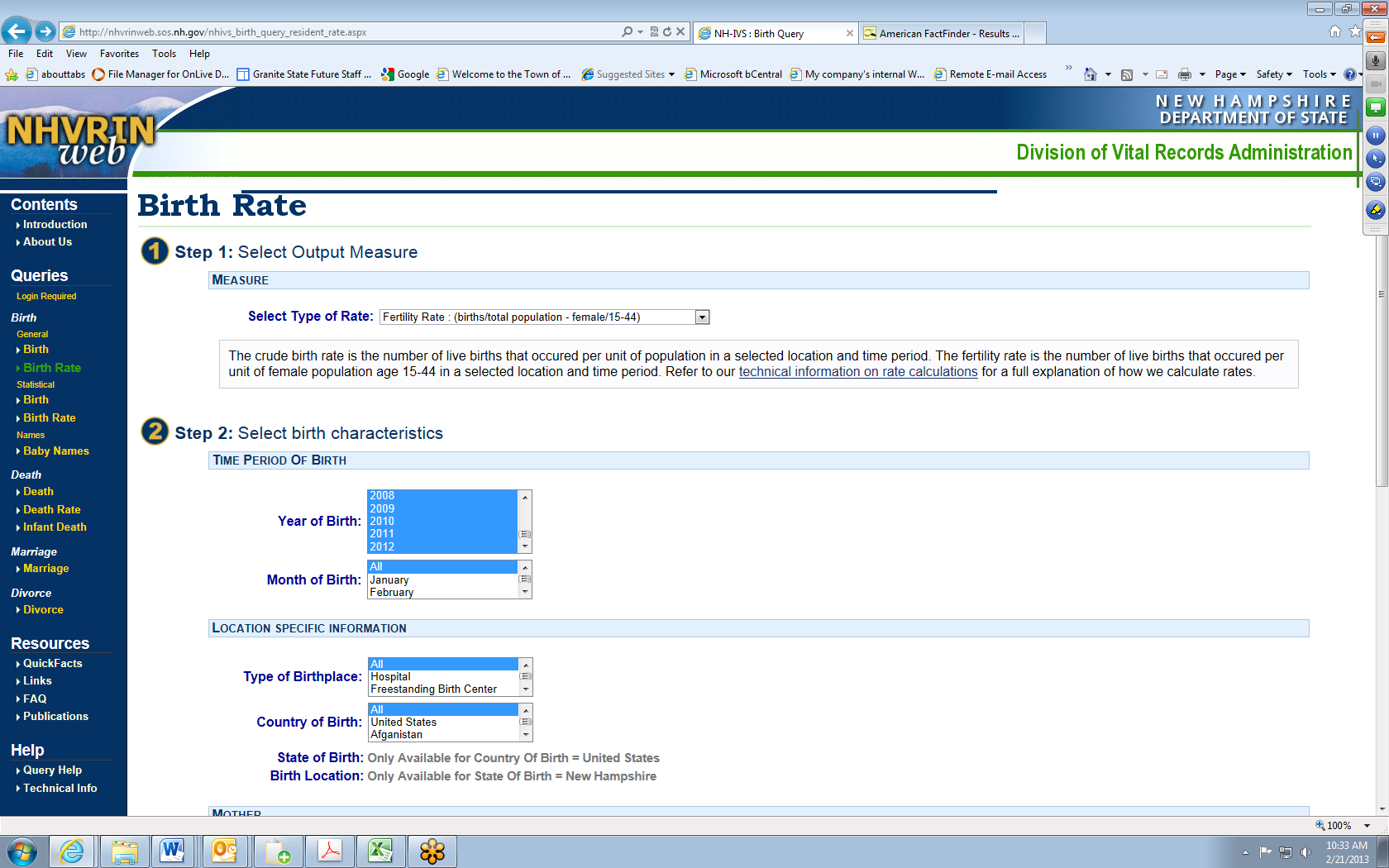 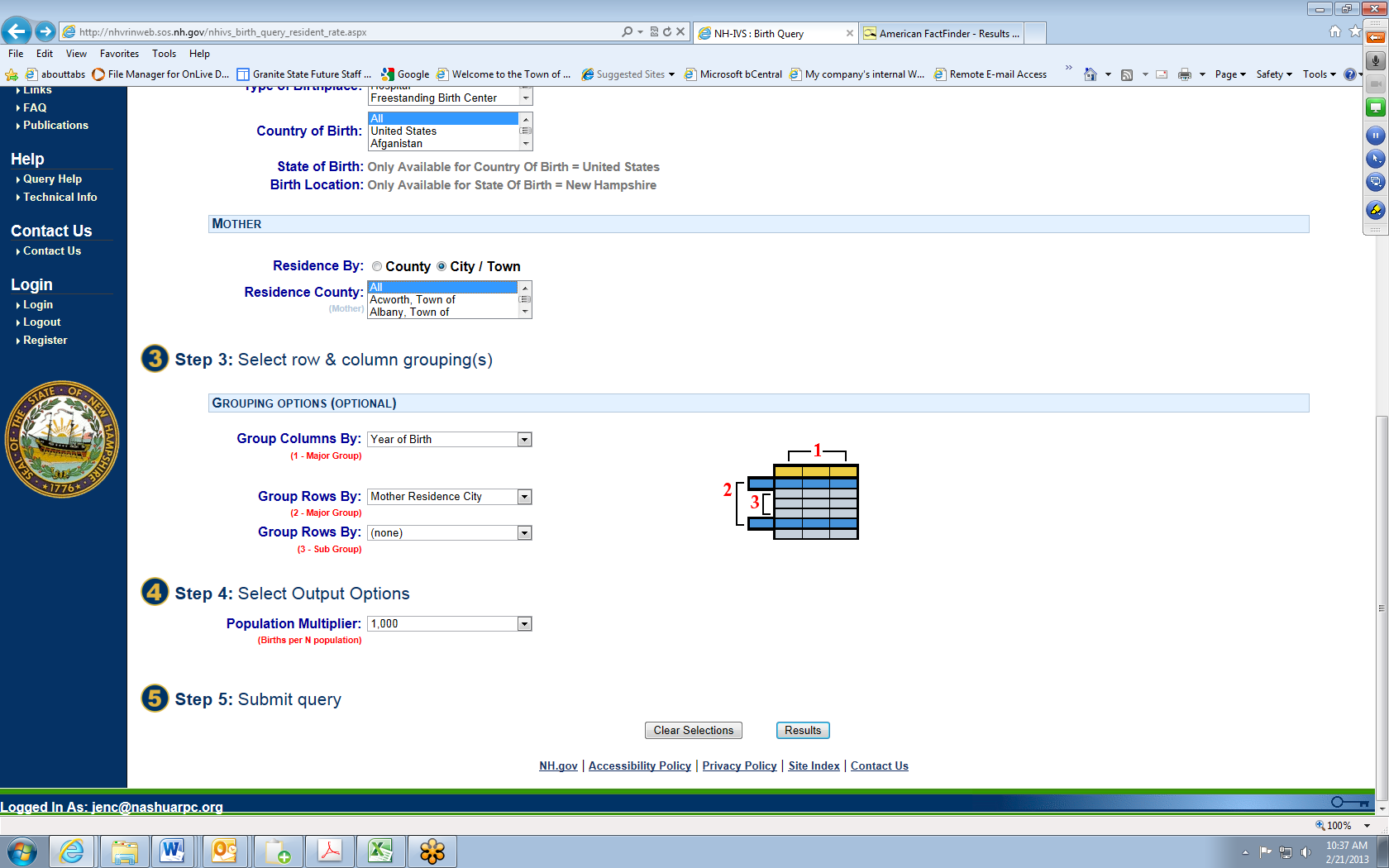 Export table into a csv comma delimited file, and import into Excel Add a new column to compute the average over the 5 yearsAdditional Fields to be included in the table not shown above:Municipal FIPS codeCounty NameCounty FIPS codeRPC NameRPC Code # Documentation Author:  C. Tufts, CNHRPC; M. Monahan, CNHRPCVariable:  	School Enrollment [ID# 104]Description:  	Total school enrollment by district by year and by school level, 2002/03 academic year through the 2011-2012 academic year.  Also change in enrolment over 10 year period.Source_Name:  NH Department of Education, Enrollments in New Hampshire Public SchoolsSource_Date:  April 1, 2002-February 8, 2012Source_URL:  	http://www.education.nh.gov/data/attendance.htmGeography:  	 NH School Districts and School Administrative UnitsMethodology:	Tables of school enrollment by district are available for download in Excel or PDF format at the NH Department of Education website.  Enrollment is available by year for the past 10 years and by age group.  To download data, please follow:1.  Go to http://www.education.nh.gov/data/attendance.htm and look for the table titled “School Administrative Unit Enrollments”.  Download spreadsheets from 2002/03 academic year through the 2011-2012 academic years.  Spreadsheets can be downloaded as Microsoft Excel Worksheets.  2.  Combine spreadsheets as shown in the sample table.  For simplicity, the sample only shows the 2010-2011 and 2011-2012 academic years.  Note that there are districts in SAUs 14, 21, 27, 35, 38, 43, 51, 63 that are added or removed, and new SAUs are created over the reporting period.  Also, additions and changes to charter schools are frequent.3.  Add columns for Numeric Change and Percent Change to the 2011-20012 academic year columns only, as shown in the sample.RPC and FIPS codes are not included because SAU and district coverage areas do not necessarily align with municipal boundaries.  A map of SAU boundaries can be found here:  http://www.education.nh.gov/data/documents/sau_map.pdf Documentation Author:  C. Tufts CNHRPC; M. Monahan CNHRPCRPC Summary  Table2000200020002010201020102000 to 2010 – Change in Total Population2000 to 2010 – Change in Total PopulationRPC Summary  TableMaleFemaleTotalMaleFemaleTotal# Change% ChangeTotal Population:XYZ =X+YABC=A+BM =C-Z=M/ZUnder 5 years5 to 9 years10 to 14 years15 to 17 years18 & 19 years20 years21 years22 to 24 years25 to 29 years30 to 34 years35 to 39 years40 to 44 years45 to 49 years50 to 54 years55 to 59 years60 & 61 years62 to 64 years65 & 66 years67 to 69 years70 to 74 years75 to 79 years80 to 84 years85 years and over2003200420052006200703-07Mother Residence CityABirths Per 1,000BBirths Per 1,000CBirths Per 1,000DBirths Per 1,000EBirths Per 1,000((A-E)/5)Average BirthsSAU/District201120112011201120112011201220122012201220122012201220122012201220122012201220122012201220122012SAU/DistrictPreschoolKindergartenElementaryMiddleHighTotalPreschoolNumeric Change from 2003% Change  from 2003KindergartenNumeric Change from 2003% Change  from 2003ElementaryNumeric Change from 2003% Change  from 2003MiddleNumeric Change from 2003% Change  from 2003HighNumeric Change from 2003% Change  from 20032012 TotalsTotal Num. Change 03 to12% Change 2003 to 2012% Change 2003 to 2012DistrictP2012-P2003((P2012-P2003)/P2003)*100K2012-K2003((K2012-K2003)/K2003)*100E2012-E2003((E2012-E2003)/E2003)*100M2012-M2003((M2012-((M2003)/M2003)*100H2012-H2003(H2012-((H2003)/H2003)*100T2012-T2003((T2012-T2001)/T2003)*100((T2012-T2001)/T2003)*100DistrictTotal SAU #∑∑∑∑∑∑∑∑∑∑∑∑